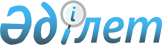 О внесении изменений и дополнений в решение маслихата от 23 декабря 2008 года N 13-5 "О городском бюджете на 2009 год"
					
			Утративший силу
			
			
		
					Решение Уральского городского маслихата Западно-Казахстанской области от 28 октября 2009 года N 22-2. Зарегистрировано Управлением юстиции города Уральска Западно-Казахстанской области 3 ноября 2009 года N 7-1-155. Утратило силу - решением Уральского городского маслихата Западно-Казахстанской области от 12 марта 2010 года N 27-6      Сноска. Утратило силу - Решением Уральского городского маслихата Западно-Казахстанской области от 12.03.2010 N 27-6.      В соответствии с пунктом 1 статьи 106 и статьей 109 Бюджетного кодекса Республики Казахстан, подпунктом 1) пункта 1 статьи 6 Закона Республики Казахстан "О местном государственном управлении и самоуправлении в Республике Казахстан", Уральский городской маслихат РЕШИЛ: 



      1. Внести в решение Уральского городского маслихата "О городском бюджете на 2009 год" от 23 декабря 2008 года N 13-5 (зарегистрированное в Реестре государственной регистрации нормативных правовых актов за N 7-1-122, опубликованное 15 января 2009 года, 22 января 2009 года в газете "Жайық үні" и 15 января 2009 года, 22 января 2009 года, 29 января 2009 года, 5 февраля 2009 года, 12 февраля 2009 года в газете "Пульс города") с учетом внесенных в него изменений и дополнений решением Уральского городского маслихата от 6 марта 2009 года N 14-2 "О внесении изменений и дополнений в решение маслихата от 23 декабря 2008 года N 13-5 "О городском бюджете на 2009 год" (зарегистрированное в  Реестре государственной  регистрации  нормативных  правовых актов за N 7-1-133, опубликованное 19 марта 2009 года, 26 марта 2009 года в газете "Жайық үні" N 12, N 13 и 19 марта 2009 года, 26 марта 2009 года, 2 апреля 2009 года в газете "Пульс города" N 12, N 13, N 14), решением Уральского городского маслихата от 29 апреля 2009 года N 17-2 "О внесении изменений и дополнений в решение маслихата от 23 декабря 2008 года N 13-5 "О городском бюджете на 2009 год" (зарегистрированное в  Реестре государственной  регистрации  нормативных  правовых актов за N 7-1-139, опубликованное 7 мая 2009 года, 21 мая 2009 года в газете "Жайық үні" N 19, N 21 и 7 мая 2009 года, 21 мая 2009 года, 28 мая 2009 года в газете "Пульс города" N 19, N 21, N 22), решением Уральского городского маслихата от 26 августа 2009 года N 20-2 "О внесении изменений и дополнений в решение маслихата от 23 декабря 2008 года N 13-5 "О городском бюджете на 2009 год" (зарегистрированное в  Реестре государственной  регистрации  нормативных  правовых актов за N 7-1-149, опубликованное 10 сентября 2009 года, 17 сентября 2009 года, 24 сентября 2009 года, 1 октября 2009 года в газете "Жайық үні" N 37, N 38, N 39, N 40 и 10 сентября 2009 года, 17 сентября 2009 года, 24 сентября 2009 года в газете "Пульс города" N 37, N 38, N 39) следующие изменения и дополнения: 



      пункт 1 изложить в следующей редакции: 

      "1. Утвердить городской бюджет на 2009 год согласно приложению 1 в следующих объемах: 

      1) доходы – 16 691 445 тысяч тенге, в том числе по: 

      налоговым поступлениям – 6 729 138 тысяч тенге; 

      неналоговым поступлениям – 481 800 тысяч тенге; 

      поступлениям от продажи основного капитала – 1 481 500 тысяч  тенге; 

      поступлениям трансфертов – 7 999 007 тысяч тенге; 

      2) затраты – 15 273 319 тысяч тенге; 

      3) чистое бюджетное кредитование – 0: 

      бюджетные кредиты – 0; 

      погашение бюджетных кредитов – 0; 

      4) сальдо по операциям с финансовыми активами – 1 718 400 тысяч тенге: 

      приобретение финансовых активов – 1 718 400 тысяч тенге; 

      поступления от продажи финансовых активов государства – 0; 

      5) дефицит (профицит) бюджета – -300 274 тысяч тенге; 

      6) финансирование дефицита (использование профицита) бюджета – 300 274 тысяч тенге: 

      поступления займов – 350 506 тысяч тенге; 

      погашение займов – -1 245 000 тысяч тенге; 

      используемые остатки бюджетных средств – 1 194 768 тысяч тенге"; 



      в пункте 8: 

      цифру "446 637" заменить цифрой "491 637"; 

      цифру "100 000" заменить цифрой "175 000"; 

      цифру "500 000" заменить цифрой "1 150 000"; 

      цифру "6 277" заменить цифрой "20 447"; 

      цифру "8 727" заменить цифрой "8 450"; 

      цифру "7 976" заменить цифрой "6 006"; 

      цифру "59 306" заменить цифрой "64 538"; 

      цифру "9 512" заменить цифрой "11 650"; 

      цифру "332 416" заменить цифрой "336 367"; 

      цифру "304 770" заменить цифрой "326 537"; 

      после слов ", на строительство 240 квартирного жилого дома для малосемейных – 100 000 тысяч тенге" дополнить словами ", на разработку проектно-сметной документации на строительство пешеходного мостового перехода через реку Чаган – 5 000 тысяч тенге, на разработку проектно-сметной документации для строительства инженерно-коммуникационной системы – 8 000 тысяч тенге, на завершение строительства 2-х жилых домов – 140 000 тысяч тенге";  



      приложения 1, 2, 3, 4 к указанному решению изложить в новой редакции согласно приложениям 1, 2, 3, 4 к настоящему решению. 



      2. Отделу финансов города Уральска внести соответствующие изменения в сводный план финансирования бюджетных программ по платежам и сводный план финансирования бюджетных программ по обязательствам. 



      3. Контроль за исполнением данного решения возложить на постоянную комиссию по экономике, бюджету и финансам. 



      4. Данное решение вводится в действие с 1 января 2009 года.      Председатель 22-ой внеочередной сессии

      Уральского городского маслихата

      Секретарь Уральского городского маслихата

Приложение 1

к решению Уральского городского маслихата

от 28 октября 2009 года N 22-2      Приложение 1

к решению Уральского городского маслихата

от 23 декабря 2008 года N 13-5 Бюджет города Уральска на 2009 годтыс. тенге

Приложение 2

к решению Уральского городского маслихата

от 28 октября 2009 года N 22-2      Приложение 2

к решению Уральского городского маслихата

от 23 декабря 2008 года N 13-5 Перечень бюджетных программ развития

городского бюджета на 2009 год

с разделением на бюджетные программы,

направленные на реализацию бюджетных

инвестиционных проектов и на формирование или

увеличение уставного капитала юридических лиц

Приложение 3

к решению Уральского городского маслихата

от 28 октября 2009 года N 22-2      Приложение 3

к решению Уральского городского маслихата

от 23 декабря 2008 года N 13-5 Перечень бюджетных программ,

не подлежащих секвестру в процессе

исполнения городского бюджета на 2009 год

Приложение 4

к решению Уральского городского маслихата

от 28 октября 2009 года N 22-2      Приложение 4

к решению Уральского городского маслихата

от 23 декабря 2008 года N 13-5 Перечень бюджетных программ

поселковых округов на 2009 год
					© 2012. РГП на ПХВ «Институт законодательства и правовой информации Республики Казахстан» Министерства юстиции Республики Казахстан
				КатегорияКатегорияКатегорияКатегорияКатегорияКатегорияСуммаКлассКлассКлассКлассКлассСуммаПодклассПодклассПодклассПодклассСуммаСпецификаСпецификаСпецификаСуммаНаименованиеСуммаІ. Доходы16 691 4451Налоговые поступления6 729 13801Подоходный налог2 671 2952Индивидуальный подоходный налог2 671 29503Социальный налог2 282 5801Социальный налог2 282 58004Hалоги на собственность1 170 7161Hалоги на имущество726 4493Земельный налог94 7354Hалог на транспортные средства349 3325Единый земельный налог20005Внутренние налоги на товары, работы и услуги289 6192Акцизы87 4553Поступления за использование природных и других ресурсов49 5304Сборы за ведение предпринимательской и профессиональной деятельности139 6345Налог на игорный бизнес13 00007Прочие налоги1001Прочие налоги10008Обязательные платежи, взимаемые за совершение юридически значимых действий и (или) выдачу документов уполномоченными на то государственными органами или должностными лицами314 8281Государственная пошлина314 8282Неналоговые поступления481 80001Доходы от государственной собственности16 0541Поступления части чистого дохода государственных предприятий2854Доходы на доли участия в юридических лицах, находящиеся в государственной собственности1505Доходы от аренды имущества, находящегося в государственной собственности15 6199Прочие доходы от государственной собственности002Поступления от реализации товаров (работ, услуг) гос.учреждениям, финансируемыми из государственного бюджета3071Поступления от реализации товаров (работ, услуг) гос.учреждениям, финансируемыми из гос.бюджета30704Штрафы, пеня, санкции, взыскания, налагаемые государственными учреждениями, финансируемыми из государственного бюджета, а также содержащимися и финансируемыми из бюджета (сметы расходов) Национального Банка Республики Казахстан  414 9131Штрафы, пеня, санкции, взыскания, налагаемые государственными учреждениями, финансируемыми из государственного бюджета, а также содержащимися и финансируемыми из бюджета (сметы расходов) Национального Банка Республики Казахстан за исключением поступлений от предприятий нефтяного сектора  414 91306Прочие неналоговые поступления50 5261Прочие неналоговые поступления50 5263Поступления от продажи основного капитала1 481 50001Продажа государственного имущества, закрепленного за государственными учреждениями1 251 5001Продажа государственного имущества, закрепленного за государственными учреждениями1 251 50003Продажа земли и нематериальных активов230 0001Продажа земли230 0004Поступления трансфертов 7 999 00702Трансферты из вышестоящих органов государственного управления7 999 0072Трансферты из областного бюджета7 999 007Функциональная группаФункциональная группаФункциональная группаФункциональная группаФункциональная группаФункциональная группаСуммаФункциональная подгруппаФункциональная подгруппаФункциональная подгруппаФункциональная подгруппаФункциональная подгруппаСуммаАдминистратор бюджетных программАдминистратор бюджетных программАдминистратор бюджетных программАдминистратор бюджетных программСуммаПрограммаПрограммаПрограммаСуммаПодпрограммаПодпрограммаСуммаНаименованиеСуммаIІ. Затраты15 273 3191Государственные услуги общего характера171 45801Представительные, исполнительные и другие органы, выполняющие общие функции  государственного управления110 311112Аппарат маслихата района (города областного значения)15 311001Обеспечение деятельности маслихата района (города областного значения)15 311122Аппарат акима района (города областного значения)60 215001Обеспечение деятельности акима района (города областного значения)60 215123Аппарат акима района в городе, города районного значения, поселка, аула (села), аульного (сельского) округа34 785001Функционирование аппарата акима района в городе, города районного значения, поселка, аула (села), аульного (сельского) округа34 78502Финансовая  деятельность43 450452Отдел финансов района (города областного значения)43 450001Обеспечение деятельности отдела финансов16 727003000Проведение оценки имущества в целях налогообложения6 360004000Организация работы по выдаче разовых талонов и обеспечение полноты сбора сумм от реализации разовых талонов20 363010000Организация приватизации коммунальной собственности0011000Учет, хранение, оценка и реализация имущества, поступившего в коммунальную собственность005Планирование и статистическая деятельность17 697453Отдел экономики и бюджетного планирования района (города областного значения)17 697001Обеспечение деятельности отдела экономики и бюджетного планирования17 6972Оборона21 01001Военные нужды11 497122Аппарат акима района (города областного значения)11 497005000Мероприятия в рамках исполнения всеобщей воинской обязанности11 49702Организация работы по чрезвычайным ситуациям9 513122Аппарат акима района (города областного значения)9 513006Предупреждение и ликвидация чрезвычайных ситуаций маштаба района (города областного значения)7 558007Мероприятия по профилактике и тушению степных пожаров районного (городского) масштаба, а также пожаров в населенных пунктах, в которых не созданы органы государственной противопожарной службы1 9553Общественный порядок, безопасность, правовая, судебная, уголовно-исполнительная деятельность63 83801Правоохранительная деятельность63 838458Отдел жилищно-коммунального хозяйства, пассажирского транспорта и автомобильных дорог района (города областного значения)63 838021000Обеспечение безопасности дорожного движения в населенных пунктах63 8384Образование5 243 89401Дошкольное воспитание и обучение930 377464Отдел образования района (города областного значения)930 377009000Обеспечение деятельности организаций дошкольного воспитания и обучения930 37702Начальное, основное среднее и общее среднее образование3 698 599464Отдел образования района (города областного значения)3 698 599003Общеобразовательное обучение3 372 054006000Дополнительное образование для детей250 257010000Внедрение новых технологий обучения в государственной системе образования за счет целевых трансфертов из республиканского бюджета76 28809Прочие услуги в области образования614 918464Отдел образования района (города областного значения)206 789001Обеспечение деятельности отдела образования21 963004000Информатизация системы образования в государственных учреждениях образования района (города областного значения)24 190005000Приобретение и доставка учебников, учебно-методических комплексов для государственных учреждений образования района (города областного значения)55 638007000Проведение школьных олимпиад, внешкольных мероприятий и конкурсов районного (городского) масштаба1 303011Капитальный, текущий ремонт объектов образования в рамках реализации стратегии региональной занятости и переподготовки кадров103 695467Отдел строительства района (города областного значения)408 129037Строительство и реконструкция объектов образования408 1296Социальная помощь и социальное обеспечение753 06602Социальная помощь709 387451Отдел занятости и социальных программ района (города областного значения)597 621002Программа занятости220 775005Государственная адресная социальная помощь8 948006000Жилищная помощь51 500007000Социальная помощь отдельным категориям нуждающихся граждан по решениям местных представительных органов137 000008Социальная поддержка военнослужащих внутренних войск и срочной службы7 560010000Материальное обеспечение детей-инвалидов, воспитывающихся и обучающихся на дому11 732013000Социальная адаптация лиц, не имеющих определенного места жительства20 031014000Оказание социальной помощи нуждающимся гражданам на дому49 574016Государственные пособия на детей до 18 лет36 491017000Обеспечение нуждающихся инвалидов обязательными гигиеническими средствами и предоставление услуг специалистами жестового языка, индивидуальными помощниками в соответствии с индивидуальной программой реабилитации инвалида54 010464Отдел образования района (города областного значения)111 766008Социальная поддержка обучающихся и воспитанников организаций образования очной формы обучения111 76609Прочие услуги в области социальной помощи и социального обеспечения43 679451Отдел занятости и социальных программ района (города областного значения)43 679001Обеспечение деятельности отдела занятости и социальных программ42 614011000Оплата услуг по зачислению, выплате и доставке пособий и других социальных выплат1 0657Жилищно-коммунальное хозяйство6 417 86701Жилищное хозяйство3 180 789458Отдел жилищно-коммунального хозяйства, пассажирского транспорта и автомобильных дорог района (города областного значения)15 817002000Изъятие, в том числе путем выкупа земельных участков для государственных надобностей и связанное с этим отчуждение недвижимого имущества0003000Организация сохранения государственного жилищного фонда12 217004Обеспечение жильем отдельных категорий граждан0005000Снос аварийного и ветхого жилья3 600006000Мероприятия, направленные на поддержание сейсмоустойчивости жилых зданий, расположенных в сейсмоопасных регионах Республики Казахстан0467Отдел строительства района (города областного значения)3 164 972003Строительство и (или) приобретение жилья государственного коммунального жилищного фонда1 285 011004Развитие, обустройство и (или) приобретение инженерно-коммуникационной инфраструктуры1 467 132019Строительство и (или) приобретение жилья412 82902Коммунальное хозяйство929 639458Отдел жилищно-коммунального хозяйства, пассажирского транспорта и автомобильных дорог района (города областного значения)878 204012000Функционирование системы водоснабжения и водоотведения0028Развитие коммунального хозяйства33 000029Развитие системы водоснабжения18 000030Ремонт инженерно-коммуникационной инфраструктуры и благоустройство населенных пунктов в рамках реализации стратегии региональной занятости и переподготовки кадров827 204467Отдел строительства района (города областного значения) 51 435005Развитие коммунального хозяйства28 766006Развитие системы водоснабжения22 66903Благоустройство населенных пунктов2 307 439458Отдел жилищно-коммунального хозяйства, пассажирского транспорта и автомобильных дорог района (города областного значения)2 294 590015000Освещение улиц в населенных пунктах211 080016000Обеспечение санитарии населенных пунктов742 120017000Содержание мест захоронений и захоронение безродных5 294018000Благоустройство и озеленение населенных пунктов1 336 096467Отдел строительства района (города областного значения) 12 849007Развитие благоустройства городов и населенных пунктов12 8498Культура, спорт, туризм и информационное пространство503 50201Деятельность в области культуры352 919455Отдел культуры и развития языков района (города областного значения)338 608003000Поддержка культурно-досуговой работы338 608467Отдел строительства района (города областного значения) 14 311011Развитие объектов культуры14 31102Спорт42 670465Отдел физической культуры и спорта района (города областного значения)42 670005000Развитие массового спорта и национальных видов спорта 21 651006000Проведение спортивных соревнований на районном (города областного значения) уровне12 845007000Подготовка и участие членов  сборных команд района (города областного значения) по различным видам спорта на областных спортивных соревнованиях8 174467Отдел строительства района (города областного значения) 0008Развитие объектов спорта003Информационное пространство82 839455Отдел культуры и развития языков района (города областного значения)58 748006000Функционирование районных (городских) библиотек56 937007000Развитие государственного языка и других языков народа Казахстана1 811456Отдел внутренней политики района (города областного значения)24 091002Проведение государственной информационной политики через средства массовой информации24 09109Прочие услуги по организации культуры, спорта, туризма  и информационного пространства25 074455Отдел культуры и развития языков района (города областного значения)7 825001Обеспечение деятельности отдела культуры и развития языков7 825456Отдел внутренней политики района (города областного значения)12 567001Обеспечение деятельности отдела внутренней политики 8 067003000Реализация региональных программ в сфере молодежной политики4 500465Отдел физической культуры и спорта района (города областного значения)4 682001Обеспечение деятельности отдела физической культуры и спорта 4 6829Топливно-энергетический комплекс и недропользование15 00009Прочие услуги в области топливно-энергетического комплекса и недропользования15 000458Отдел жилищно-коммунального хозяйства, пассажирского транспорта и автомобильных дорог района (города областного значения)15 000019Развитие теплоэнергетической системы15 000467Отдел строительства района (города областного значения) 0009Развитие теплоэнергетической системы010Сельское, водное, лесное, рыбное хозяйство, особо охраняемые природные территории, охрана окружающей среды и животного мира, земельные отношения19 32901Сельское хозяйство6 430462Отдел сельского хозяйства района (города областного значения)6 430001Обеспечение деятельности отдела сельского хозяйства 5 111003000Обеспечение функционирования скотомогильников (биотермических ям)1 319004000Организация санитарного убоя больных животных005000Возмещение владельцам стоимости изымаемых и уничтожаемых больных животных, продуктов и сырья животного происхождения467Отдел строительства района (города областного значения) 0010000Развитие объектов сельского хозяйства02Водное хозяйство0467Отдел строительства района (города областного значения) 0012Развитие системы водоснабжения006Земельные отношения12 899463Отдел земельных отношений района (города областного значения)12 899001Обеспечение деятельности отдела земельных отношений12 899002000Работы по переводу сельскохозяйственных угодий из одного вида в другой004000Организация работ по зонированию земель006000Землеустройство, проводимое при установлении границ городов районного значения, районов в городе, поселков, аулов (сел), аульных (сельских) округов11Промышленность, архитектурная, градостроительная и строительная деятельность203 05402Архитектурная, градостроительная и строительная деятельность203 054467Отдел строительства района (города областного значения) 108 728001Обеспечение деятельности отдела строительства108 728468Отдел архитектуры и градостроительства района (города областного значения) 94 326001Обеспечение деятельности отдела архитектуры и градостроительства 10 326002000Создание информационных систем44 000003000Разработка схем градостроительного развития территории района, генеральных планов городов районного (областного) значения, поселков и иных сельских населенных пунктов40 00012Транспорт и коммуникации1 079 33801Автомобильный транспорт1 002 533458Отдел жилищно-коммунального хозяйства, пассажирского транспорта и автомобильных дорог района (города областного значения)1 002 533022Развитие транспортной инфраструктуры327 442023Обеспечение функционирования автомобильных дорог675 09109Прочие услуги в сфере транспорта и коммуникаций76 805458Отдел жилищно-коммунального хозяйства, пассажирского транспорта и автомобильных дорог района (города областного значения)76 805024000Организация внутрипоселковых (внутригородских) внутрирайонных общественных пассажирских перевозок76 80513Прочие162 90203Поддержка предпринимательской деятельности и защита конкуренции9 668469Отдел предпринимательства района (города областного значения)9 668001Обеспечение деятельности отдела предпринимательства5 848003000Поддержка предпринимательской деятельности 3 82009Прочие153 234452Отдел финансов района (города областного значения)111 804012Резерв местного исполнительного органа района (города областного значения) 111 804458Отдел жилищно-коммунального хозяйства, пассажирского транспорта и автомобильных дорог района (города областного значения)41 430001Обеспечение деятельности отдела жилищно-коммунального хозяйства, пассажирского транспорта и автомобильных дорог41 43014Обслуживание долга380 42201Обслуживание долга380 422452Отдел финансов района (города областного значения)380 422005Обслуживание долга местных исполнительных органов380 42215Трансферты238 63901Трансферты238 639452Отдел финансов района (города областного значения)238 639006000Возврат неиспользованных (недоиспользованных) целевых трансфертов238 639007000Бюджетные изъятия016000Возврат, использованных не по целевому назначению целевых трансфертов024000Целевые текущие трансферты в вышестоящие бюджеты в связи с передачей функций государственных органов из нижестоящего уровня государственного управления в вышестоящийIII. ЧИСТОЕ БЮДЖЕТНОЕ КРЕДИТОВАНИЕ0IV. САЛЬДО ПО ОПЕРАЦИЯМ С ФИНАНСОВЫМИ АКТИВАМИ1 718 400Приобретение финансовых активов1 718 40013Прочие1 718 40009Прочие1 718 400452Отдел финансов района (города областного значения)1 718 400014000Формирование или увеличение уставного капитала юридических лиц1 718 400КатегорияКатегорияКатегорияКатегорияКатегорияКатегорияСуммаКлассКлассКлассКлассКлассСуммаПодклассПодклассПодклассПодклассСуммаСпецификаСпецификаСпецификаСуммаНаименованиеСумма6Поступления от продажи финансовых активов государства001Поступления от продажи финансовых активов государства01Поступления от продажи финансовых активов внутри страны002Поступления от продажи доли участия, ценных бумаг юридических лиц, находящихся в коммунальной собственности05Поступления от продажи коммунальных государственных учреждений и государственных предприятий в виде имущественного комплекса, иного государственного имущества, находящегося в оперативном управлении или хозяйственном ведении коммунальных государственных предприятийV. ДЕФИЦИТ (ПРОФИЦИТ) БЮДЖЕТА-300 274VI. ФИНАНСИРОВАНИЕ ДЕФИЦИТА (ИСПОЛЬЗОВАНИЕ ПРОФИЦИТА) БЮДЖЕТА300 274Функциональная группаФункциональная группаФункциональная группаФункциональная группаФункциональная группаФункциональная группаФункциональная группаФункциональная подгруппаФункциональная подгруппаФункциональная подгруппаФункциональная подгруппаФункциональная подгруппаФункциональная подгруппаАдминистратор бюджетных программАдминистратор бюджетных программАдминистратор бюджетных программАдминистратор бюджетных программАдминистратор бюджетных программПрограммаПрограммаПрограммаПрограммаНаименование12345674Образование09Прочие услуги в области образования464Отдел образования района (города областного значения)004Информатизация системы образования в государственных учреждениях образования района (города областного значения)467Отдел строительства района (города областного значения)037Строительство и реконструкция объектов образования7Жилищно-коммунальное хозяйство01Жилищное хозяйство467Отдел строительства района (города областного значения)004Развитие, обустройство и (или) приобретение инженерно-коммуникационной инфраструктуры02Коммунальное хозяйство458Отдел жилищно-коммунального хозяйства, пассажирского транспорта и автомобильных дорог района (города областного значения)028Развитие коммунального хозяйства029Развитие системы водоснабжения467Отдел строительства района (города областного значения)005Развитие коммунального хозяйства006Развитие системы водоснабжения03Благоустройство населенных пунктов467Отдел строительства района (города областного значения)007Развитие благоустройства городов и населенных пунктов8Культура, спорт, туризм и информационное пространство01Деятельность в области культуры467Отдел строительства района (города областного значения)011Развитие объектов культуры02Спорт467Отдел строительства района (города областного значения)008Развитие объектов спорта9Топливно-энергетический комплекс и недропользование09Прочие услуги в области топливно-энергетического комплекса и недропользования458Отдел жилищно-коммунального хозяйства, пассажирского транспорта и автомобильных дорог района (города областного значения)019Развитие теплоэнергетической системы467Отдел строительства района (города областного значения)009Развитие теплоэнергетической системы10Сельское, водное, лесное, рыбное хозяйство, особо охраняемые природные территории, охрана окружающей среды и животного мира, земельные отношения01Сельское  хозяйство467Отдел строительства района (города областного значения)010Развитие объектов сельского хозяйства02Водное хозяйство467Отдел строительства района (города областного значения)012Развитие системы водоснабжения11Промышленность, архитектурная, градостроительная и строительная деятельность02Архитектурная, градостроительная и строительная деятельность468Отдел архитектуры и градостроительства района (города областного значения) 002Создание информационных систем12Транспорт и коммуникации01Автомобильный транспорт458Отдел жилищно-коммунального хозяйства, пассажирского транспорта и автомобильных дорог района (города областного значения)022Развитие транспортной инфраструктурыИнвестиционные программыИнвестиционные программыИнвестиционные программыИнвестиционные программыИнвестиционные программыИнвестиционные программыИнвестиционные программы7Жилищно-коммунальное хозяйство01Жилищное хозяйство467Отдел строительства района (города областного значения)003Строительство и (или) приобретение жилья государственного коммунального жилищного фонда019Строительство и (или) приобретение жильяИнвестиции на формирование или увеличение уставного капитала юридических лицИнвестиции на формирование или увеличение уставного капитала юридических лицИнвестиции на формирование или увеличение уставного капитала юридических лицИнвестиции на формирование или увеличение уставного капитала юридических лицИнвестиции на формирование или увеличение уставного капитала юридических лицИнвестиции на формирование или увеличение уставного капитала юридических лицИнвестиции на формирование или увеличение уставного капитала юридических лиц13Прочие09Прочие452Отдел финансов района (города областного значения)014Формирование или увеличение уставного капитала юридических лицФункциональная группаФункциональная группаФункциональная группаФункциональная группаФункциональная группаФункциональная группаФункциональная группаФункциональная подгруппаФункциональная подгруппаФункциональная подгруппаФункциональная подгруппаФункциональная подгруппаФункциональная подгруппаАдминистратор бюджетных программАдминистратор бюджетных программАдминистратор бюджетных программАдминистратор бюджетных программАдминистратор бюджетных программПрограммаПрограммаПрограммаПрограммаНаименование12345674Образование02Начальное, основное среднее и общее среднее образование464Отдел образования района (города областного значения)003Общеобразовательное обучениеФункциональная группаФункциональная группаФункциональная группаФункциональная группаФункциональная группаФункциональная группаФункциональная группаФункциональная подгруппаФункциональная подгруппаФункциональная подгруппаФункциональная подгруппаФункциональная подгруппаФункциональная подгруппаАдминистратор бюджетных программАдминистратор бюджетных программАдминистратор бюджетных программАдминистратор бюджетных программАдминистратор бюджетных программПрограммаПрограммаПрограммаПрограммаНаименование12345671Государственные услуги общего характера01Представительные, исполнительные и другие органы, выполняющие общие функции государственного управления123Аппарат акима района в городе, города районного значения, поселка, аула (села), аульного (сельского) округа001Функционирование аппарата акима Зачаганского поселкового округаФункционирование аппарата акима Круглоозерновского поселкового округаФункционирование аппарата акима Деркульского поселкового округаФункционирование аппарата акима Желаевского поселкового округа